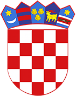 R  E  P  U  B  L  I  K  A    H  R  V  A  T  S  K  APOŽEŠKO-SLAVONSKA ŽUPANIJA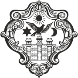 GRAD POŽEGAGRADSKO VIJEĆEKLASA: 024-02/24-01/1 URBROJ: 2177-1-02/01-24-1Požega, 23. siječnja 2024.Na temelju članka 42. stavka 1. podstavka 2. i 3. Statuta Grada Požege (Službene novine Grada Požege, broj: 2/21. i 11/22.) i članka 78. stavka 1. Poslovnika o radu Gradskog vijeća Grada Požege (Službene novine Grada Požege, broj: 9/13., 19/13.,5/14., 19/14., 4/18., 7/18.- pročišćeni tekst, 2/20., 2/21. i 4/21.- pročišćeni tekst),s  a  z  i  v  a  m25. sjednicu Gradskog vijeća Grada Požege koja će se održati u srijedu, 31. siječnja 2024. godine, s početkom u 16,00 sati, u Gradskoj vijećnici Grada Požege, Trg Sv. Trojstva 1, Požega.Vijećnička pitanja od 16,00 do 16,30 sati.Za sjednicu predlažem sljedećiD N E V N I  R E DIzvod iz zapisnika sa 24. sjednice Gradskog vijeća Grada Požege1.	Izvješće o korištenju proračunske zalihe za razdoblje od 1. listopada do 31. prosinca 2023. godine2.	Prijedlog Odluke o donošenju VI. izmjena i dopuna Generalnog urbanističkog plana Grada Požege3.	Prijedlog Odluka o uređenju prometa na području grada Požege4.a) Prijedlog Odluke o odricanju od prava prvokupa na nekretnini k.č.br. 1391, u k.o. Požegab) Prijedlog Odluke o odricanju od prava prvokupa na nekretninama k.č.br. 1955/1 i k.č.br. 1956, u k.o. Požega5.	Prijedlog Odluke o prodaji nekretnine u vlasništvu Grada Požege6.	Prijedlog Odluke o sufinanciranju studenata medicine, stipendista Požeško-slavonske županije za akademsku godinu 2023./2024.7.	Prijedlog Odluke o donošenju Strategije razvoja urbanog područja grada Požege za financijsko razdoblje od 2021. do 2027. godine i Akcijskog plana Strategije razvoja urbanog područja grada Požege za financijsko razdoblje od 2021. do 2027. godine8.	Prijedlog Odluke o izmjeni Odluke o koeficijentima za obračun plaće službenika i namještenika u upravnim tijelima Grada PožegePredlagatelj za točke 1.-8.: Gradonačelnik Grada Požege9.	Prijedlog Rezolucije o proglašenju Grada Požege sigurnim mjestom za ženePredlagatelj: Klub vijećnika SDP-aPREDSJEDNIKMatej Begić, dip.ing.šum., v.r.+*xfs*pvs*lsu*cvA*xBj*tCi*llc*tAr*uEw*tuk*pBk*-
+*yqw*xib*sfn*psE*ugc*dzi*lro*rdz*Bbo*jus*zew*-
+*eDs*lyd*lyd*lyd*lyd*Dnb*iab*lyl*qrk*qEj*zfE*-
+*ftw*vEa*kuE*loE*ncE*Cyy*jDt*BcE*sxE*FnA*onA*-
+*ftA*yhc*Fya*ygF*jqj*buw*xvo*yCn*wsu*bmy*uws*-
+*xjq*jcE*zhu*bnD*Exz*lyF*urw*DtC*Dtc*rtE*uzq*-
